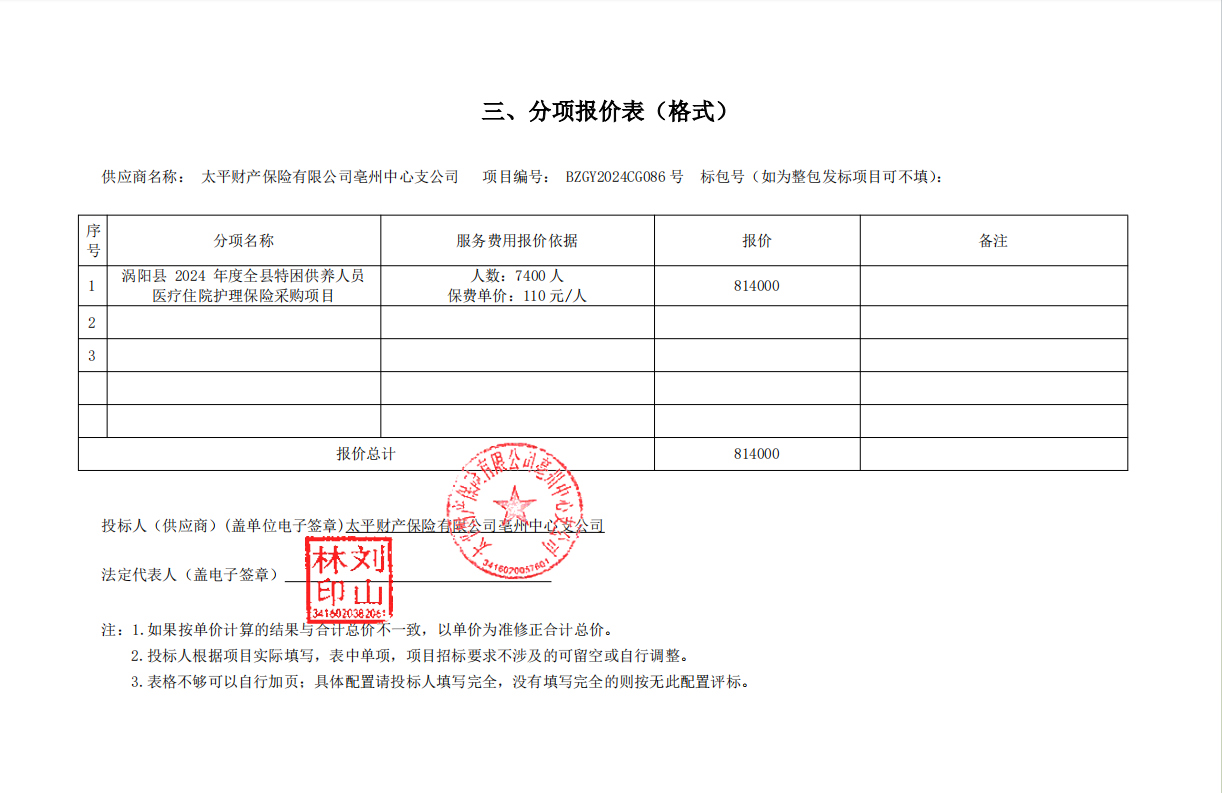 此分项报价表中价格为响应文件中一轮报价，二轮报价为799200元